To all the wonderful volunteers,I am writing this letter to Thank you for your immense dedication, love, and commitment towards the animals. The passion with which you take care of the animals is commendable. It can be seen in their behavior and their playfulness.In our shelter we have a total of 150 rescue animals and I not it is not an easy task to take care of them. Some of the animals need personal care and attention and you all have been doing a great job in doing so. From taking the dogs on a walk, to playing with them, to cuddling the cats or just sitting outside the kennel of a shy dog. You go above and beyond to ensure that the animals are comfortable and happy. You not only focus on their happiness, but you also provide a clean and health environment to them. This is so important for the well-being of the animals.Once again, I would like to extend my heartfelt gratitude to each one of you for your selfless love and unwavering dedication towards the animals. Let us continue working as one team, one family to provide the best care for our animals in our community.Yours Truly,Peter Jones. 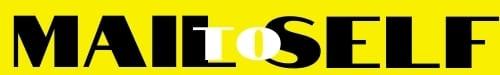 